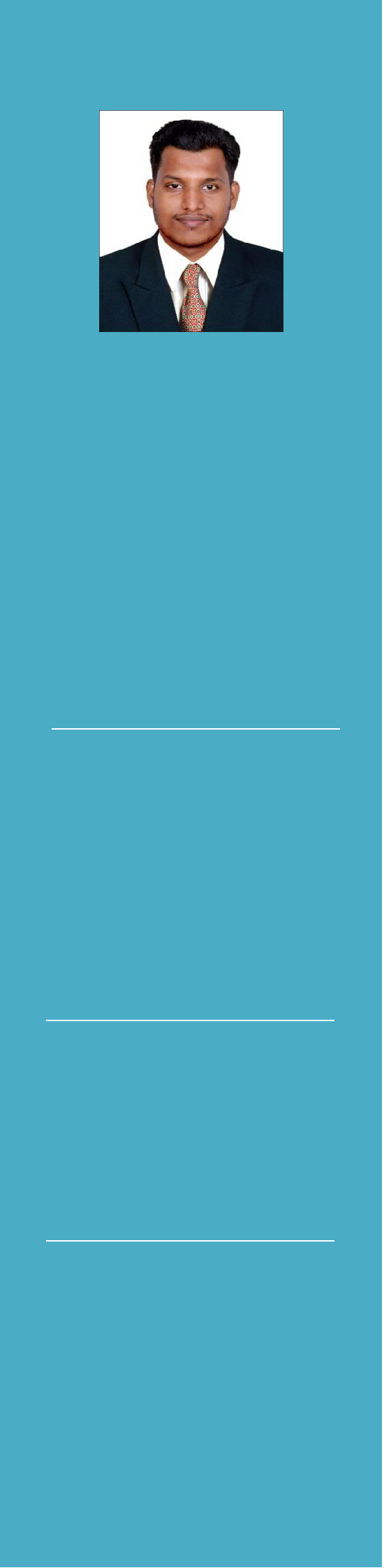 NITHINMechanical EngineerMY BACKGROUNDI am an aspiring Mechanical Engineer who completes the work with adherence & precision within the given time frame.VISA DETAILSVisa Status: Visit VisaPASSPORT DETAILSDate of Issue: 03/06/2016Date of Expiry: 02/06/2026Place of Issue: CochinNationality: IndianCAREER BACKGROUNDJUNIOR QA/QC ENGINEER2017-2018Having 1 year of experience as QA/QC Engineer for Ethane Cracker Modification Project.PROFESSIONAL QUALIFICATIONBLITS ACADEMYNDT Level II, QA/QC & Welding InspectionNon-Destructive Testing Level IIRadiographic Testing (RT)Ultrasonic Testing (UT)Magnetic Particle Testing (MT)Penetrant Testing (DPT & LPT)Quality Assurance & Quality ControlMechanical EngineeringPiping & Pipeline EngineeringWelding InspectionTypes of WeldingDefects of WeldingWelder PositionEDUCATIONAL QUALIFICATIONANNA UNIVERSITY CHENNAIBachelor of Mechanical Engineering (BSME)M.E.T. College of Engineering, Nagercoil under Anna University with 6.27 CGPA in 2016.STATE SYLLABUS OF KERALAHigher Secondary Examination from State Board of Kerala with 60% in 2012.Secondary School Leaving Certificate (SSLC) from State Board of Kerala with 75% in 2010.PROFESSIONAL SKILLSMS Office & ExcelMEP Design & DraftingBI ToolService & Maintenance SupportSupervision & CoordinationProject CoordinationCommunication SkillStatistical AnalysisImpartiality & Consistency in the ReportsDecision making according to professional judgmentProblem solving skillStrong team playerEngineering DocumentationReport submission in a timely mannerStep by step work progress updating to the higher authorityLANGUAGES KNOWNEnglishHindiMalayalamTamilKEY RESPONSIBILITIES-QA/QC ENGINEERAs a QA/QC Engineer my job responsibilities are,Organize and direct the performance of the works as per Project requirements.Maintain daily liaison with and receive instructions from the client representative.Prepare reports and highlight various topics of works. Direct engineers and supervisors at site for the best productivity and efficiency.Ensure strict compliance of Clients Fire & Safety regulations and Company’s Safety Guidelines.Co-ordinate Safety Programs with Client Safety Division.Organize implementation of various safety recommendations.For safety health of his employee working under the contract.Check drawings and material take offs and material Consumption at site and prepare completion report.Prepare daily, weekly & monthly report as required in the relevant contract.Check and arrange necessary correction/updating of construction drawings.Co-ordination of sites, procurement & production department.Supervising & motivating a team and undertaking training Programs for team members and update Company’s production.Facility to maximize the quality.Preparation of monthly production plan as per requirement.Daily analysis & reporting of plan achievements to higher authority.Reviewing worker performance & ensuring that health and Safety guidelines are followed.Attend monthly project review meeting (PRM) & alert the Project.PERSONAL DETAILSDate of Birth	: 29/05/1995Sex	: MaleMarital Status : SingleReligion	: ChristianEmail	: nithin-396875@gulfjobseeker.com I am available for an interview online through this Zoom Link https://zoom.us/j/4532401292?pwd=SUlYVEdSeEpGaWN6ZndUaGEzK0FjUT09   